第三十一屆全國佛學論文聯合發表會徵稿啟事一、會議名稱第三十一屆全國佛學論文聯合發表會二、會議時間2020年 9月 26日(星期六)（但因新冠肺炎疫情關係可能延期舉辦，6月30日最終確定通知）三、會議地點佛光大學佛教學院(宜蘭縣礁溪鄉林尾路160號雲水軒)四、主辦單位佛光大學佛教學院五、協辦單位(按輪流主辦次序排序)香光尼眾佛學院、政治大學宗教研究所、南華大學宗教學研究所、台灣大學佛學研究中心、中華慧炬佛學會、淨覺僧伽大學、玄奘大學宗 教與文化學系、華梵大學東方人文思想研究所、福嚴佛學院、華嚴專宗研究所、圓光佛學研究所、法鼓文理學院佛教學系六、申請資格國內各佛學院所、大學宗教系所或其他相關系所學生。七、徵稿主題佛教學研究、佛教經論與文獻研究，或任何與佛教相關之議題。八、錄取篇數約20~30篇。一、由主、協辦單位各推薦二篇論文參與發表，所推薦之論文請蓋單位印信。二、其餘篇數開放給各佛學院所、大學宗教系所或其他相關系所學生。三、以上皆由主辦單位成立「論文審核委員會」審查發表者摘要及完整論文。九、徵稿方式、期限與語言一、有意投稿者，請於2020年7月15日前，繳交報名表暨論文摘要（800~1,000字）及相關參考書目。（論文摘要請清楚說明問題意識、研究背景與重要性、計畫內容、可能的結構安排、預期成果）二、本會將於7月31日前通知入選者，將於請於2020年8月31日前繳交論文全文電子檔。三、繳交摘要、相關參考書目及論文全文，請於期限內繳交Word檔及PDF檔各一份傳送至：fgubuddhist99@gmail.com四、中文、英文投稿皆可，會議發表時亦可選擇採用中文或英文。以英文投稿及發表者，請另行準備中文摘要十、論文格式及相關事項論文格式，如附件。會前單篇論文 PDF 檔將公開於「第三十一屆全國佛學論文聯合發表會」網站https://reurl.cc/62aWZ6，會議當天不提供紙本論文，可自行上網下載，會場提供無線網路服務。歡迎與會者自行攜帶筆記型電腦連線大會網站參閱。大會發表過之論文，原則上經指導老師督導作者修正，及講評者再次審閱通過並推薦刊登後，才由主辦單位彙編到「會後論文集光碟」內。所刊登論文版權屬主辦單位所有，並將公開於「第三十一屆全國佛學論文 聯合發表會」網站。 確定發表之論文，請於 2020年8月31日前繳交電子檔(Word 檔及 PDF 檔)。「會後論文集光碟」之製片，請於會後一個月內交齊修正後之PDF檔，依所寄來之PDF檔原稿製片，不重新排版。故所繳交之論文，請一律依規定格式書寫（參閱第拾貳項），否則不予刊登。十一、聯絡電話及地址聯絡人：第三十一屆全國佛學論文聯合發表會籌備處 林芷瑜小姐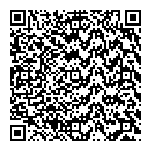 E-mail：fgubuddhist99@gmail.com網  站：https://reurl.cc/62aWZ6（全國佛學論文聯合發表會）http://buddhist.fgu.edu.tw（佛光大學佛教學系）電  話：(03) 9871000轉27203、27201地  址：26247宜蘭縣礁溪鄉林美村林尾路160號 雲水軒「佛光大學佛教學院」